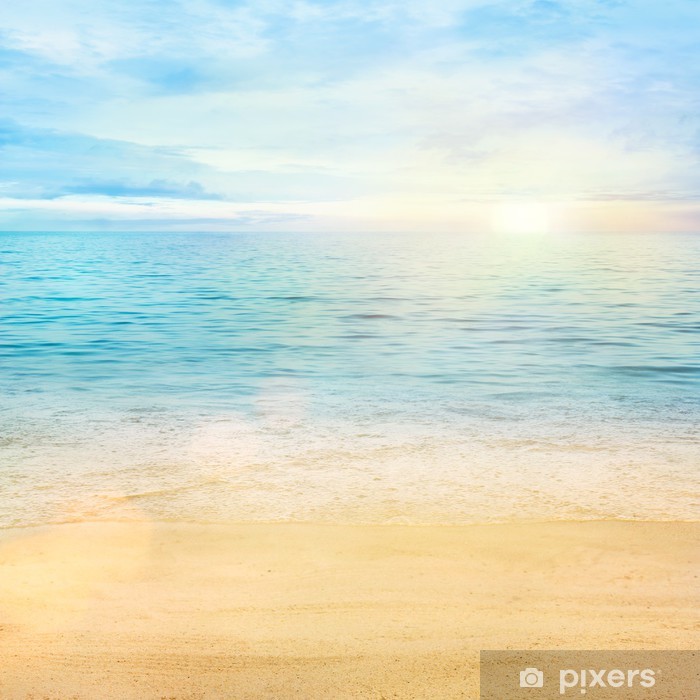 Plán akcí na měsíc červenec 2023Čtvrtek 13. 7. 2023Canisterapie a lamoterapie Proběhne dopoledne v zahradě DomovaÚterý 18. 7. 2023HarmonikářiV 9:15 hod. dle počasí (jídelna/zahrada)Pátek 28. 7. 2023Příprava na turnaj v kuželkách + výběr mužstev Proběhne dopoledne v zahradě Domova